Weekly Eagle News   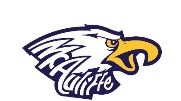 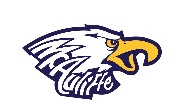 Attention Staff and Students!  Our all school musical “Once On This Island” is this week!  Students and staff are invited to the matinee showing Wednesday November 6th at 3:30.  Tickets are $5 cash at the door with a school ID.  Come support the amazing McAuliffe arts department in this unique musical experience.   Additional evening showings will also be on: Nov. 6th-8th 8 at 6:30pm for a $10 admission fee.                                                    Go to: Mcauliffechoir.com for tickets.Nov. 6th is COLLEGE SPIRIT WEAR-show your spirit and wear your gear!Nov. 8th- Hall of Honor-Students will be honoring Veteran’s in the mini gym during history classes.Nov. 11th-Veteran’s Day-NO SCHOOL     Need Extra Help with your assignments?         Mrs. Martin-RM 24 M-F 7:30-8:30AM 	 WEEK’S CLUB ACTIVITIES: Mondays:							Thursday: TED Talk Club-Mondays 2nd Lunch Rm20       		          American Sign Language 3:10-3:55 Rm 82           	   Spelling Bee-2nd Lunch Rm 83 	          		 Drawing, coloring, & Game-1st Lunch Rm 21                  Tuesdays: Code club-3:15-3:50 Rm 37/38 CANCELLED		                    Be The change-Lunch Rm 27	  			     CJSF-2nd Lunch Rm 8                                                      Science Olympiad-3:10 Rm 13	                              Christian Club-1st Lunch RM 12/2nd lunch Rm 5 		                    Comic Book Club-2nd Lunch Rm 83                                       Wednesday:					   	      Cardio Club-7:55am-Meet a track			         Best Buddies: Get up & Move-2nd Lunch        	       Harry Potter Club	-2nd Lunch-Rm 83		     	          Get Up & Move-Rm 18 2nd Lunch	      	                              Get Fit-3:10-3:55                                                                      Be the Change-RM 27                                                                                              Make a Wish-2nd Lunch Rm 26                                            Best Buddies-1st Lunch Rm 18			        Star Wars-2nd lunch Rm 12                                                       Make a Wish-2nd Lunch Rm 26                		            6th Grade Star Wars-1st Lunch Rm 25                  	   Science Olympiad-3:10pm-Rm 13			     Dance Club-1st lunch Rm 73                                                             Office Club-2nd lunch Rm 5	Friday:		         Jazz Heads-3:30 pm Rm 62			     Game Club-2nd Lunch-Rm 16		            ASB/Eagle Sprit- 1st & 2nd Lunch Rm 89                        Math Counts-3:15-4:15pm Rm 41			                                                                                        VSCO 6th Grade Bracelet Club-8:15am Rm 44		  LAEF After School Debate-Weds –RM 35@ 2:15